* Describa aquí todas las actividades de supervisión y control planificadas, teniendo en cuenta los informes de Interventorías, Convenios, Operadores o prestadores del servicio e informes de visitas administrativas y de campo, Estados financieros e Indicadores. Nombre: DIANA MARCELA PERDOMO BELTRÁN	Cargo: PROFESIONAL UNIVERSITARIO	Firma: _____________________Nombre: JUAN CARLOS CASTILLO		No. de Contrato: 163 de 2019		Firma: _____________________DATOS DEL INFORMEServicio :              Disposición Final                       Hospitalarios                 X         Recolección, Barrido y Limpieza – ASE # _5_concesionario Área Limpia D.C. S.A.S. E.S.P.Período de análisis: Diciembre 2019DESARROLLO DEL INFORMEEl presente informe consolida la información y las evidencias de las actividades realizadas en el periodo del mes de diciembre 2019, y de acuerdo con las actividades programadas en el plan de supervisión en el Área de Servicio Exclusivo-ASE 5, la cual comprende la localidad de Suba.RECOLECCIÓN Y TRANSPORTE Para el mes de diciembre se reportó un total de 22.783,04 toneladas de residuos recolectados, transportados y dispuestos de los componentes de recolección domiciliaria, grandes generadores y domiciliarios especiales. Seguimiento adelantado por la UAESP Por parte del apoyo a la supervisión de la UAESP, se adelantó seguimiento a la operación del servicio de aseo en el ASE 5 a través de la plataforma SIGAB el día 03 de diciembre a la macroruta 2, microruta 02053; asignada al servicio de recolección domiliciaria con vehículo compactador con placa ESN 919; frecuencia martes, jueves y sábado, horario diurno en cumplimiento de ruta establecida en el plan operativo, se encontró normalidad en la prestación del servicio de recolección, tal como se observa en el informe de visita administrativa y de campo anexa.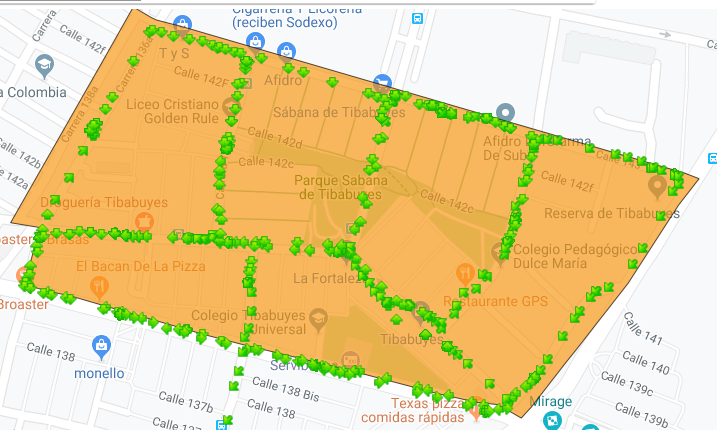 Así las cosas, se encontró normalidad en la prestación del servicio de recolección, tal como se observa en el informe de visita administrativa y de campo anexa.De igual manera, se adelantó seguimiento el día 05 de diciembre a la recolección de los residuos de arrojo clandestinos en la autopista norte con calle 127 en el marco de la adición No. 11 al contrato 287 de 2018, evidenciando que el concesionario ha adelanta la recolección de los residuos a través de una caja estacionaria, tal como se observa en el informe de visita administrativa y de campo anexa al presente. De igual manera, se verificó la recolección de ramas caídas en la dirección carrera 49 B calle 106 A el día 30 de diciembre.Conclusiones de la Interventoría. De acuerdo con las conclusiones presentadas en el informe de la interventoría del servicio de aseo Consorcio Proyección Capital, con radicado UAESP 20197000492182 del 16/01/2020, para el mes de diciembre 2019, se resaltan los siguientes aspectos: El Concesionario ha dado respuesta a los hallazgos reportados por la Interventoría mediante la Matriz Interactiva para el mes de diciembre de 2019 dentro de los plazos establecidos.En las verificaciones de campo realizadas por la Interventoría no se evidenciaron incumplimientos en la frecuencia y horario de la prestación del servicio.Las principales deficiencias identificadas en la zona urbana se relacionan con el pulimiento al realizar la actividad de recolección; específicamente en los barrios El Rincón, Lombardía, Turingia, Berlín, Nueva Zelandia De la última observación presentada por la interventoría en el mes de diciembre 2019, es importante resaltar que las novedades operativas fueron subsanadas por el concesionario Área Limpia D.C. S.A.S. E.S.P., toda vez que para este mismo mes no se generaron Solicitudes de Acción Correctiva operativas, teniendo en cuenta que las SAC generadas No. 54 y 55 fueron por “Atención al usuario: Facilidades de acceso a baños públicos para personas en condiciones de discapacidad” y “Aplicación del descuento sobre el costo máximo tarifario (DCM)”, respectivamente.PODA DE ÁRBOLES:De acuerdo con la programación del concesionario Área Limpia y según revisión de la interventoría para el mes de diciembre en el ASE 5 se programaron 2.828 árboles y se intervinieron 2.788, lo cual se presenta con un cumplimiento de la programación del 98,6 % para este periodo. Por otro lado, en la siguiente tabla se presenta un resumen de las solicitudes atendidas y el total de árboles intervenido tanto dentro de la programación del plan de podas como la base de datos de la UAESP:Resumen de la base de datosConclusiones de la Interventoría. De acuerdo con las conclusiones presentadas en el informe de la interventoría del servicio de aseo Consorcio Proyección Capital, con radicado UAESP 20197000492182 del 16/01/2020, para el mes de diciembre 2019, se resaltan los siguientes aspectos: El Concesionario durante el mes de diciembre de 2019 ejecutó la poda de árboles sin novedades en la operación. El Concesionario durante el mes de diciembre de 2019 gestionó de manera oportuna a la totalidad de los hallazgos reportados por la Interventoría mediante la Matriz Interactiva.Las principales deficiencias identificadas se relacionan con los cortes sin cicatrizar y los daños mecánicos (cortes en el fuste)CORTE DE CÉSPED:De acuerdo con la información reportada por la interventoría al seguimiento a este servicio para el mes de diciembre se reportaron 137 hallazgos de los cuales 1 quedó sin gestionar, 1 gestionado y 135 cerrados. Los hallazgos que no se encuentran cerrados está dentro de los tiempos de respuesta establecidos. Dentro de las novedades más representativas para diciembre fueron: Zonas no intervenidas, Bordeo, corte irregular, Intervención incompleta y la recolección de residuos dentro de las siguientes cuatro (4) horas de la intervención, adicionalmente a los tiempos de ejecución de la programación mensual.Conclusiones de la Interventoría. De acuerdo con las conclusiones presentadas en el informe de la interventoría del servicio de aseo Consorcio Proyección Capital, con radicado UAESP 20197000492182 del 16/01/2020, para el mes de diciembre 2019, se resaltan los siguientes aspectos: Los metros cuadrados ejecutados durante el mes de noviembre 2019 no sobrepasan los establecidos por PGIRS. Para el mes de noviembre de 2019, el Concesionario ejecutó en un 100% su programación de corte de césped y adicionalmente ejecutó un 34,77% más.El Concesionario durante el mes de diciembre de 2019 gestionó de manera oportuna los hallazgos reportados por la Interventoría mediante la Matriz Interactiva. El servicio de corte de césped presenta falencias en cuanto aspectos de calidad final como lo son: Zonas no intervenidas, Bordeo, corte irregular, Intervención incompleta y la recolección de residuos dentro de las siguientes cuatro (4) horas de la intervención, adicionalmente a los tiempos de ejecución de la programación mensual. GESTIÓN SOCIAL:Para este componente y desde la gestión adelantada por parte de la UAESP para el mes de diciembre se asiste al foro ambiental en la localidad Suba, se asiste a la CAL en sesión ordinaria del mes de diciembre en la localidad Suba, se asiste a la mesa de residuos para el mes de diciembre en la localidad Suba, se apoya al prestador Área Limpia en reunión de contenerizacion en el barrio fontanar del rio, se asiste a mesa de trabajo convocada por el Honorable Concejal José David Castellanos en el barrio Malibú, tal como se observa en los soportes adjuntos al presente informe.Tabla No. 6 relación de actividades con la comunidad acompañadas por la UAESPFuente: Elaboración propiaAdicionalmente la interventoría en el informe No. 22 que entrega información del 1 al 31 de diciembre de 2019, programó y realizó un total de 08 visitas de verificación a las actividades reportadas por el área de gestión social del concesionario en la programación semanal:Actividades de coordinación ________3Actividades informativas ___________2Actividades operativas ____________ 1Actividades pedagógicas __________ 1Actividades de tipo evento _________ 0Actividades Fallidas ______________ 1Para un total de 08 actividades verificadas en el mes de diciembre por parte de la interventoría, El Concesionario desarrolló las actividades acordes a lo establecido en el Programa de Gestión Social, Anexo 2 y Anexo 11. “información tomada del informe No 22 del Consorcio Proyección Capital”En el informe del mes de diciembre entregado por el consorcio Área Limpia, reportaron actividades dentro de los 7 proyectos que tiene la empresa Área Limpia para dar cumplimiento al programa de gestión social, de la siguiente manera:Por mi área residencial limpia. __________20 de las cuales10 fueron en el área rural.Por mi área comercial limpia.   __________03Comprometido con mi institución. ________00Mi mascota limpiecita. _________________00Todos por una Suba limpia. ____________27Por más puntos limpios. ________________04Cuentas limpias. ______________________0 no se realizó actividad alguna, ya que solo se ejecuta una vez al año para dar cumplimiento se desarrollará en el mes de marzo.Según lo reportado en el informe el prestador realizo 54 actividades que están enfocadas a sensibilizar a la comunidad de la localidad suba, en el manejo de residuos, separación en la fuente, el uso de la línea 110 para la recolección de escombros, y procesos de contenerizacion (frecuencias de recolección y lavado), en el informe entregado el operador en este periodo no reportó ninguna gestión en cuanto a jornadas de operativos de imposición de comparendos en la localidad.ConclusionesDe acuerdo con la información reportada por la interventoría el Concesionario logró dar cumplimiento a la ejecución de la mayoría de las actividades programadas durante el periodo evaluado. SOLICITUDES DE ACCIÓN CORRECTIVAS:De acuerdo con las obligaciones de la interventoría Proyección Capital y retomando la gestión de la matriz interactiva, para el mes de octubre se presentan los siguientes hallazgos para el ASE 5: Tabla No. 7. Resumen gestión matriz interactiva.Fuente: Información tomada del informe de Proyección Capital diciembre 2019*Gestionado, es el estado cuando el concesionario de aseo emite respuesta al hallazgo pero no ha sido revisado y aprobado por la interventoría.**Prorroga: Cuando el concesionario de aseo solicita a la interventoría ampliar el plazo para resolver el hallazgo por su complejidad.*** Cerrado: estado del hallazgo cuando la interventoría revisó y aprobó la respuesta emitida por el concesionario de aseo Así las cosas, y de acuerdo con la gestión de la matriz interactiva la Interventoría en el mes de diciembre no se formularon Solicitud de Acción Correctiva–SAC en temas operativos.No obstante, se generaron las SAC No. 54 y 55, por los temas “Atención al usuario: Facilidades de acceso a baños públicos para personas en condiciones de discapacidad” y “Aplicación del descuento sobre el costo máximo tarifario (DCM)”, respectivamente.Sin embargo, a continuación, se presentan las SAC que fueron cerradas en el mes de diciembre 2019 y las demás solicitudes que continúan en seguimiento:Tabla No. 8. Resumen SAC gestionadas mes de octubre 2019Fuente: Información tomada del informe de Proyección Capital diciembre 2019APROBACIÓN DEL SUBDIRECTOR (A)Fecha de aprobación:  ___/__/___ Nombre ______________________________________    Firma ___________________________